DANIŞMAN ATAMA TEKLİFİSağlık Bilimleri Enstitüsü Müdürlüğü’neAşağıda bilgileri bulunan öğrencimize Danışman ataması TOBB ETÜ Lisansüstü Eğitim-Öğretim ve Sınav Yönetmeliği’nin ilgili maddesi gereğince ekte yer alan gerekçeli karar ile Anabilim Dalı Akademik Kurulunca/ Enstitü Kurulunca uygun görülmüştür.Gereği için bilgilerinize arz ederim.							Anabilim Dalı Başkanı/Enstitü Müdürü        						(Ünvan, Ad Soyad, İmza)I. ÖĞRENCİ BİLGİLERİ:      Adı 			:      Soyadı 		:      Anabilim Dalı	:      Programı 		:       Statüsü 		:    Doktora              Yüksek Lisans         Bütünleşik DoktoraII. ÖNERİLEN DANIŞMAN BİLGİLERİ:      Adı 			:      Soyadı 		:      Anabilim Dalı	:      Programı 		:III. ÖNERİLEN İKİNCİ DANIŞMAN BİLGİLERİ:      Adı 			:      Soyadı 		:      Anabilim Dalı	:      Programı 		:IV. ÖNERİLEN DANIŞMANIN ÖĞRENCİ VE TEZ BİLGİLERİV. ÖNERİLEN DANIŞMANIN YAYIN/PATENT BİLGİSİYayımlanan Makale/Kitap Adı ( Kitap yayını beyanında bulunan öğretim üyelerinin ilgili Fakülte Yönetim Kurulu tarafından, kitaplarının bilimsel yayın olduğunu onaylayan belgenin bir kopyasının bu form ile birlikte teslim etmeleri gerekmektedir.) ve/veya alınmış Ulusal/Uluslararası Patent:1.2.3.Önerilen Danışman (Ünvan, Ad Soyad, İmza)ÖĞRENCİ SAYISIÖĞRENCİ SAYISIÖĞRENCİ SAYISIÖĞRENCİ SAYISIÖĞRENCİ SAYISIÖĞRENCİ SAYISIAKTİFAKTİFPASİFPASİFPASİFY. LİSANSDOKTORADOKTORAY. LİSANSDOKTORADanışmanlıkİkinci DanışmanlıkYönetilmiş (Tanımlanmış) Tez Sayısı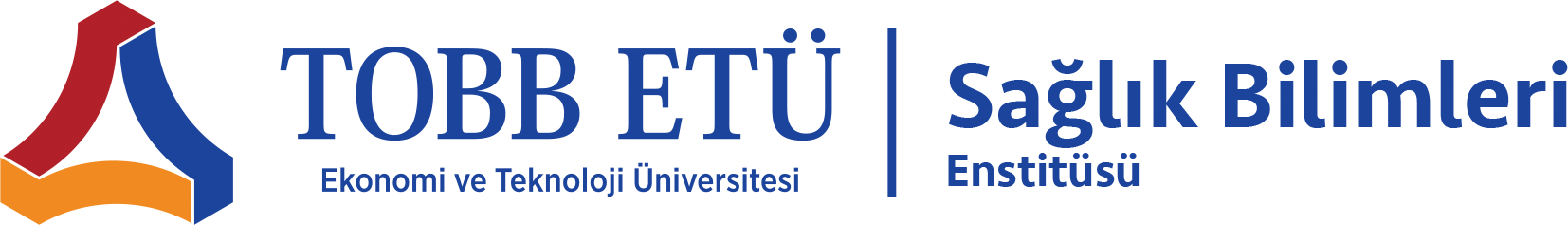 